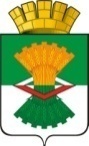                                         АДМИНИСТРАЦИЯМАХНЁВСКОГО МУНИЦИПАЛЬНОГО ОБРАЗОВАНИЯ ПОСТАНОВЛЕНИЕ27 апреля 2020 года                                                                                              № 324п.г.т. МахнёвоО введении особого противопожарного режима на территории Махнёвского муниципального образования	В связи с ростом количества природных пожаров и сухими погодными условиями, сопровождаемыми усиленными порывами ветра, руководствуясь Федеральным законом от 21 декабря 1994 года № 69-ФЗ «О пожарной безопасности» (в ред. от 27.12.2019), постановлением Правительства Российской Федерации от 25 апреля 2012 года № 390 «О противопожарном режиме»                      (в ред. от 20.09.2019), статьей 14 Закона Свердловской области от 15 июля                2005 года № 82-ОЗ «Об обеспечении пожарной безопасности на территории Свердловской области», постановлением Администрации Махнёвского муниципального образования от 07 апреля 2017 года № 223 «О порядке установления особого противопожарного режима на территории Махнёвского муниципального образования», Уставом Махнёвского муниципального образования, в  целях укрепления  пожарной  безопасности,  защиты  жизни  и  здоровья  населения Махнёвского муниципального образования и их имущества, снижения материального ущерба от пожаров,ПОСТАНОВЛЯЮ:1.  Установить на территории Махнёвского муниципального образования особый противопожарный режим с 28 апреля 2020 года по 25 мая 2020 года.2. 	Утвердить план мероприятий по предупреждению пожаров при установлении особого противопожарного режима на территории Махнёвского муниципального образования (прилагается).3. 	Главам территориальных органов и территориальных структурных подразделений Администрации Махнёвского муниципального образования, руководителям, привлекаемым к реализации мероприятий плана, принять меры по выполнению пунктов плана в части, их касающейся.4. 	На время действия особого противопожарного режима повсеместно:4.1. запретить разведение костров, сжигание мусора и травы, в том числе на индивидуальных приусадебных участках и в коллективных садах, порубочных остатков в лесных массивах, отходов лесопромышленных предприятий, сжигание стерни, пожнивных остатков;4.2. запретить проведение пожароопасных работ в населенных пунктах, на лесных участках и торфомассивов;4.3. ограничить пребывание граждан в лесах;4.4. запретить проведение фейерверков на придомовых территориях, в местах общего пользования, с массовым пребыванием людей, за исключением мест, специально определенных для этих целей;4.5. запретить топку отопительных печей, не имеющих искрогасителей;4.6. запретить проведение мероприятий по отжигу сухой травы (сельскохозяйственных палов) на территории муниципального образования;4.7. запретить использование противопожарных расстояний между зданиями, сооружениями и строениями для складирования материалов, оборудования и тары, для стоянки транспорта и строительства (установки) зданий и сооружений, для разведения костров и сжигания отходов и тары;  4.8. запретить проведение лесозаготовок и использование техники на полевых работах, не имеющей искрогасителей.5. Главам территориальных органов и территориальных структурных подразделений Администрации Махнёвского муниципального образования:5.1. разработать и утвердить график патрулирования территорий;5.2. при выявлении нарушений пункта 4 настоящего постановления на подведомственной территории составлять протокол об административном правонарушении с последующим его направлением в административную комиссию Махнёвского муниципального образования;5.3. организовать круглосуточное дежурство личного состава добровольных пожарных дружин на праздничные и выходные дни;5.4. организовать ликвидацию несанкционированных свалок, принять меры к пресечению несанкционированного складирования мусора местным населением;5.5. организовать отключение от систем электроснабжения заброшенных и бесхозяйных строений, принять меры по пресечению проникновения сторонних лиц в указанные объекты;     5.6. предусмотреть использование для целей пожаротушения имеющуюся водовозную, поливочную и землеройную технику.6. Учреждениям, организациям, иным юридическим лицам независимо от их организационно-правовых форм и форм собственности, крестьянским (фермерским) хозяйствам, общественным объединениям, индивидуальным предпринимателям, должностным лицам, гражданам Российской Федерации, иностранным гражданам, лицам без гражданства, владеющим, пользующимся и (или) распоряжающимся территорией, прилегающей к лесу, обеспечить ее очистку от сухой травянистой растительности, пожнивных остатков, валежника, порубочных остатков, мусора и других горючих материалов на полосе шириной не менее 10 метров от леса либо отделяют лес противопожарной минерализованной полосой шириной не менее 0,5 метра или иным противопожарным барьером. 7. Правообладателям земельных участков (собственники земельных участков, землепользователи, землевладельцы и арендаторы земельных участков) сельскохозяйственного назначения принять меры по защите сельскохозяйственных угодий от зарастания сорной растительностью и своевременному проведению сенокошения на сенокосах.8. Правообладателям земельных участков (собственники земельных участков, землепользователи, землевладельцы и арендаторы земельных участков), расположенных в границах населенных пунктов, садоводческих, огороднических или дачных некоммерческих объединений произвести уборку мусора и покос травы (границы уборки территорий определяются границами земельного участка на основании кадастрового или межевого плана).    9. Отделу ГО, ЧС и МР Администрации Махнёвского муниципального образования (Кутенев О.А.) разработать график дежурства сотрудников Администрации Махнёвского муниципального образования в период особого противопожарного режима для организации оперативного реагирования на возникновение пожаров и их тушение.10. И.о. директора МКУ по обслуживанию органов местного самоуправления (Черемисин А.С.) обеспечить круглосуточное дежурство автотранспорта для своевременного реагирования оперативной группы КЧС и ОПБ на изменения лесопожарной обстановки при установлении особого противопожарного режима.11.  Рекомендовать ГКПТУ СО «ОПС СО № 15» (В.Ю. Молдован), МОО «ДПО Махнёвского муниципального образования» (Палаумов А.В.) совместно с представителями территориальных органов и территориальных структурных подразделений Администрации Махнёвского муниципального образования, активизировать разъяснительную и пропагандистскую работу по вопросам пожарной безопасности среди населения.12. Рекомендовать МО МВД России «Алапаевский» (Э.Л. Губер), ОНД и ПР МО Алапаевское, МО г.Алапаевск и Махневского МО Управления НД и ПР ГУ МЧС России по Свердловской области (Е.С. Фомин), в период действия особого противопожарного режима усилить функции контроля, в пределах полномочий, установленных законодательством:12.1. Предоставить необходимое количество личного состава, машин для оповещения населения и обеспечения правопорядка;      12.2. Принимать административные меры к лицам, нарушающим особый противопожарный режим.13. Отделу единой дежурно-диспетчерской службы МКУ по обслуживанию органов местного самоуправления (Авдеева Т.С.) совместно с главами территориальных органов и территориальных структурных подразделений Администрации Махнёвского муниципального образования осуществлять ежедневный мониторинг обстановки на территории населенных пунктов Махнёвского муниципального образования; 14. Отделу образования и молодежной политики Администрации Махнёвского муниципального образования (Берстенева Т.В.):14.1. Провести дополнительный инструктаж руководителей образовательных организаций по пожарной безопасности;            14.2. Организовать проведение уроков ОБЖ по вопросам соблюдения учащимися мер пожарной безопасности и безопасности на водных объектах.	15. 	Опубликовать настоящее постановление в газете «Алапаевская искра» и разместить на официальном сайте Махнёвского муниципального образования.16. 	Контроль за исполнением настоящего постановления оставляю за собой.Глава Махнёвского муниципального образования                                                                   А.В. ЛызловПриложениек постановлению Администрации Махнёвского муниципального образованияот 27.04.2020 № 324ПЛАНмероприятий по предупреждению пожаровпри установлении особого противопожарного режимана территории Махнёвского муниципального образования № 
п/пНаименование мероприятияСрок     
проведенияОтветственный     
за выполнение12341.Проведение разъяснительной работы с населением по соблюдению правил пожарной безопасности, по недопущению сжигания мусора и порядку действий в случае возникновения пожара.Весь периодОбщественные инструкторы пожарной профилактики, главы территориальных органов и территориальных структурных подразделений Администрации Махнёвского муниципального образования2.Организация проверки          
противопожарного состояния     
населённых пунктов, объектов   
экономики, организаций и садоводческих кооперативов, расположенных в лесных массивах или в непосредственной близости от них.   Весь периодОбщественные инструкторы пожарной профилактики, отдел надзорной деятельности Алапаевского МО, МО г. Алапаевск, Махнёвского МО УНД ГУ МЧС России по СО3.Обеспечение устройства и содержание заградительных (защитных) полос вокруг населенных пунктов.май 2020 г.Главы территориальных органов и территориальных структурных подразделений Администрации Махнёвского муниципального образования4.Определение населенных пунктов и объектов, попадающие в районы наибольшего риска возникновения лесных пожаров. Откорректировать планы экстренной эвакуации населения в безопасные районы, довести до жителей сигналы экстренной эвакуации и порядок действия по нимдо 06 мая 2020 г.Главы территориальных органов и территориальных структурных подразделений Администрации Махнёвского муниципального образования5.Проведение ежедневного анализа    
складывающейся пожарной        обстановки, заблаговременное создание группировки сил и средств      
для защиты населенных пунктов и
объектов экономики от пожаров  Весь периодГлавы территориальных органов и территориальных структурных подразделений Администрации Махнёвского муниципального образования6.Определение перечня имеющейся автотранспортной техники, привлекаемой  для тушения пожаров, в т.ч. и для лесных пожаров, обеспечение ее исправности, укомплектованности, оборудованием, предусмотреть необходимым запасом ГСМ  май 2020 г.Главы территориальных органов и территориальных структурных подразделений Администрации Махнёвского муниципального образования7.Организация в случае ухудшения
обстановки с пожарами круглосуточного дежурства водителей автотракторной техники, включенной в перечень, и установление жесткого контроля за их дежурством   Весь периодГлавы территориальных органов и территориальных структурных подразделений Администрации Махнёвского муниципального образования8.Обеспечение координации действий
заинтересованных организаций   
при проведении мероприятий     
по борьбе с лесными и торфяными
пожарами, повышение контроля и требовательности в части       
выделения противопожарной      
техники и людских ресурсов      
для борьбы с пожарами          Весь периодГлавы территориальных органов и территориальных структурных подразделений Администрации Махнёвского муниципального образования9.Организация разъяснительной   
работы с населением по вопросам
противопожарной профилактики   
в пожароопасный сезон, готовности к действиям при  возникновении чрезвычайных  ситуаций. Обеспечение своевременного информирования   населения о складывающейся пожарной обстановке        Весь периодГлавы территориальных органов и территориальных структурных подразделений Администрации Махнёвского муниципального образования10.Организация рейдов и патрулирования территорий в целях предотвращения и своевременного обнаружения очагов возгорания с участием сотрудников правоохранительных и надзорных органов.Весь периодГлавы территориальных органов и территориальных структурных подразделений Администрации Махнёвского муниципального образования, отдел надзорной деятельности Алапаевского МО, МО г. Алапаевск, Махнёвского МО УНД ГУ МЧС России по СО, МО МВД России «Алапаевский»11.Организация выкоса сухой травы и сухостоя, проведение очистки территории населённых пунктов в пределах противопожарных расстояний между зданиями и сооружениями, а также участков, прилегающих к жилым домам от сгораемого мусора           до 06 мая 2020 г.Главы территориальных органов и территориальных структурных подразделений Администрации Махнёвского муниципального образования12.Организация создания в частных жилых домах и на садовых
участках запасов воды, других огнетушащих средств для первичного пожаротушения. На стенах жилых 
домов вывесить таблички о наличии первичных средств  пожаротушения                  Весь периодГлавы территориальных органов и территориальных структурных подразделений Администрации Махнёвского муниципального образования13.Размещение информационных щитов 
с противопожарной тематикой    
на территории населенных пунктов и на дорогах вблизи лесных       
массивов   Весь периодГлавы территориальных органов и территориальных структурных подразделений Администрации Махнёвского муниципального образования14.Обеспечение контроля выполнения требований Правил противопожарного режимаВесь периодГлавы территориальных органов и территориальных структурных подразделений Администрации Махнёвского муниципального образования